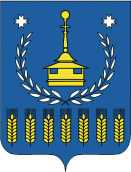 СОВЕТ   ДЕПУТАТОВВОТКИНСКОГО РАЙОНА «МУНИЦИПАЛЬНЫЙ ОКРУГ ВОТКИНСКИЙ РАЙОН УДМУРТСКОЙ РЕСПУБЛИКИ»«УДМУРТ ЭЛЬКУНЫСЬ ВОТКА ЁРОС МУНИЦИПАЛ ОКРУГ»  МУНИЦИПАЛ КЫЛДЫТЭТЫСЬ ДЕПУТАТЪЁСЛЭН КЕНЕШСЫР Е Ш Е Н И Е «17» ноября 2022  года                                                                                                           № 316г. ВоткинскО внесении дополнений в Положение  «О порядке управления и распоряжения муниципальной собственностью  «Муниципальный округ Воткинский район Удмуртской Республики»,утвержденное Решением Совета депутатов муниципального образования «Муниципальный округ Воткинский район Удмуртской Республики» от 31.03.2022 г. № 227  В соответствии с Федеральным законом от 6 октября 2003 года № 131-ФЗ «Об общих принципах организации местного самоуправления в Российской Федерации», Уставом муниципального образования «Муниципальный округ Воткинский район Удмуртской Республики»Совет депутатов муниципального образования «Муниципальный округ Воткинский район Удмуртской Республики» РЕШАЕТ:Внести в Положение «О порядке управления и распоряжения муниципальной собственностью муниципального образования «Муниципальный округ Воткинский район Удмуртской Республики», утвержденное Решением Совет депутатов муниципального образования «Муниципальный округ Воткинский район Удмуртской Республики» от 31.03.2022 г. № 227, следующие дополнения: Пункт 5.17. Положения дополнить словами следующего содержания: «Согласие оформляется Распоряжением Администрации»; Пункт 5.18. Положения дополнить словами следующего содержания: «Согласие оформляется Распоряжением Администрации»;Пункт 5.19. Положения дополнить словами следующего содержания: «Согласие оформляется Распоряжением Администрации».Решение вступает в силу со дня его официального опубликования.Председатель Совета депутатов муниципального                                                М.В.ЯркоГлава муниципального образования                                                                      И.П. Прозоровг.Воткинск«17»  ноября    2022года№316